Lesson 5: Function Representations5.1: Notice and Wonder: Representing FunctionsWhat do you notice? What do you wonder?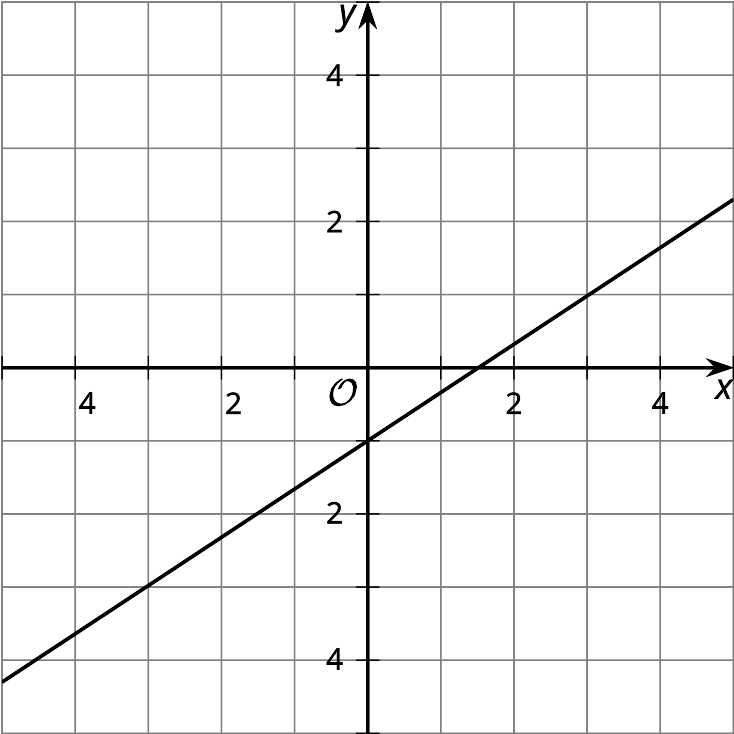 5.2: A Seat at the TablesUse the equations to complete the tables.5.3: Function FinderUse the values in the table to graph a possible function that would have the values in the table.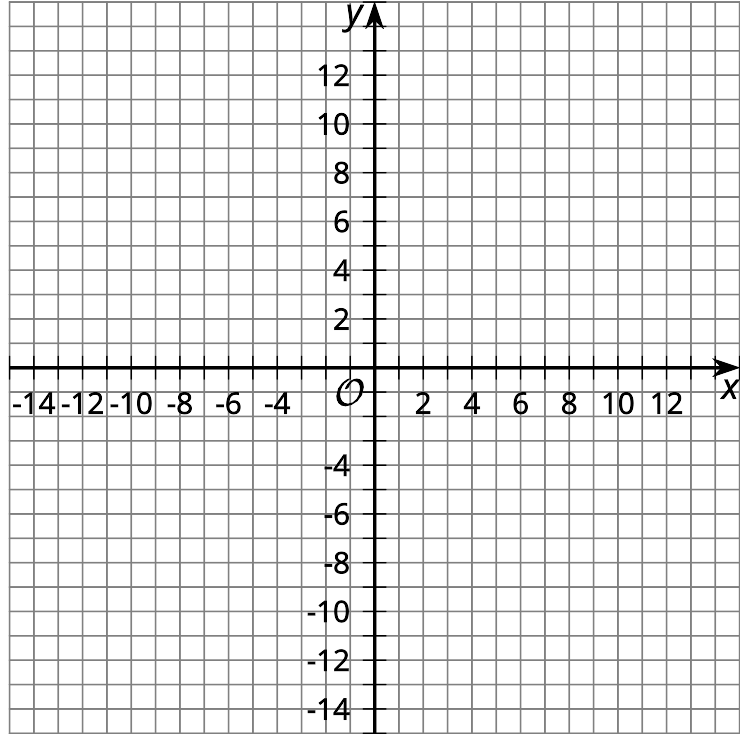 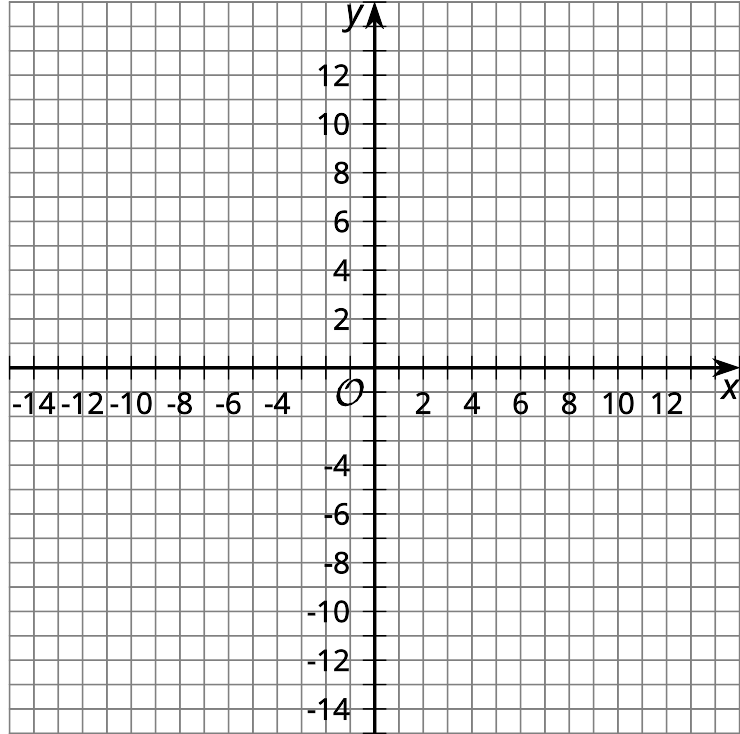 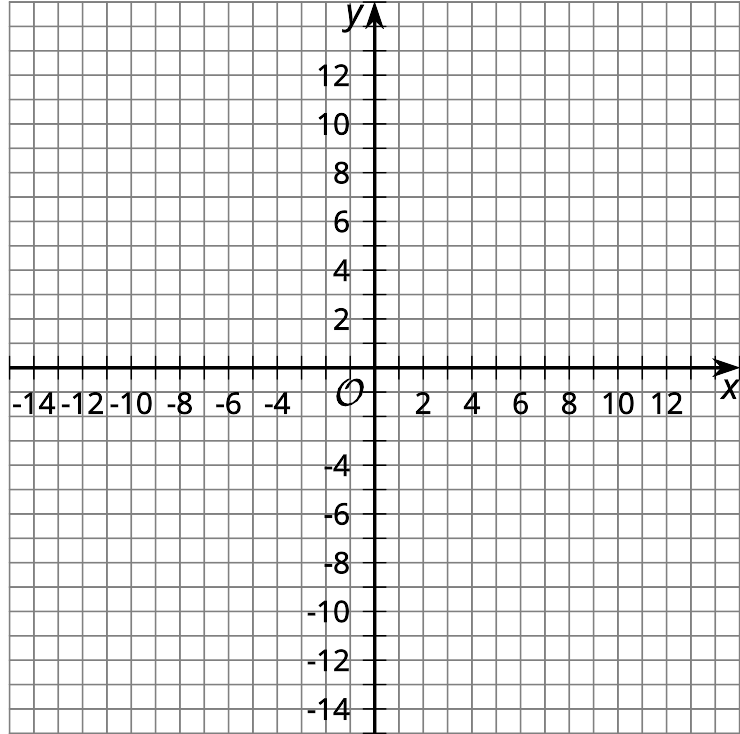 For each of the tables and graphs, write a linear equation (like ) so that the table can be created from the equation.Invent your own linear equation. Then, create a table or graph, including at least 4 points, to trade with your partner. After getting your partner’s table or graph, guess the equation they invented.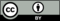 © CC BY 2019 by Illustrative Mathematics-10-1123113-2035-43637-8132537511-20012243-214-1121826